Excel Basic Skills Exam: SIMnet versionThis web page contains the information you need to prepare for the Excel Test 2016. Read through this entire page and then follow the steps below. For any information not covered on this page, please contact the staff at EXCELTest@wcupa.edu. Purchase Registration CodeYou can purchase the registration code from the University bookstore or online through SIMnet. The product is called the Skills Approach Excel 2016. Staff at the bookstore can help you find it . You will find the 20- digit registration code on the back. If you are a student at the Delaware County Community College or you are off-campus, you can also buy it online at the West Chester University Simnet site.Please remember we do not process any code. We just proctor the test.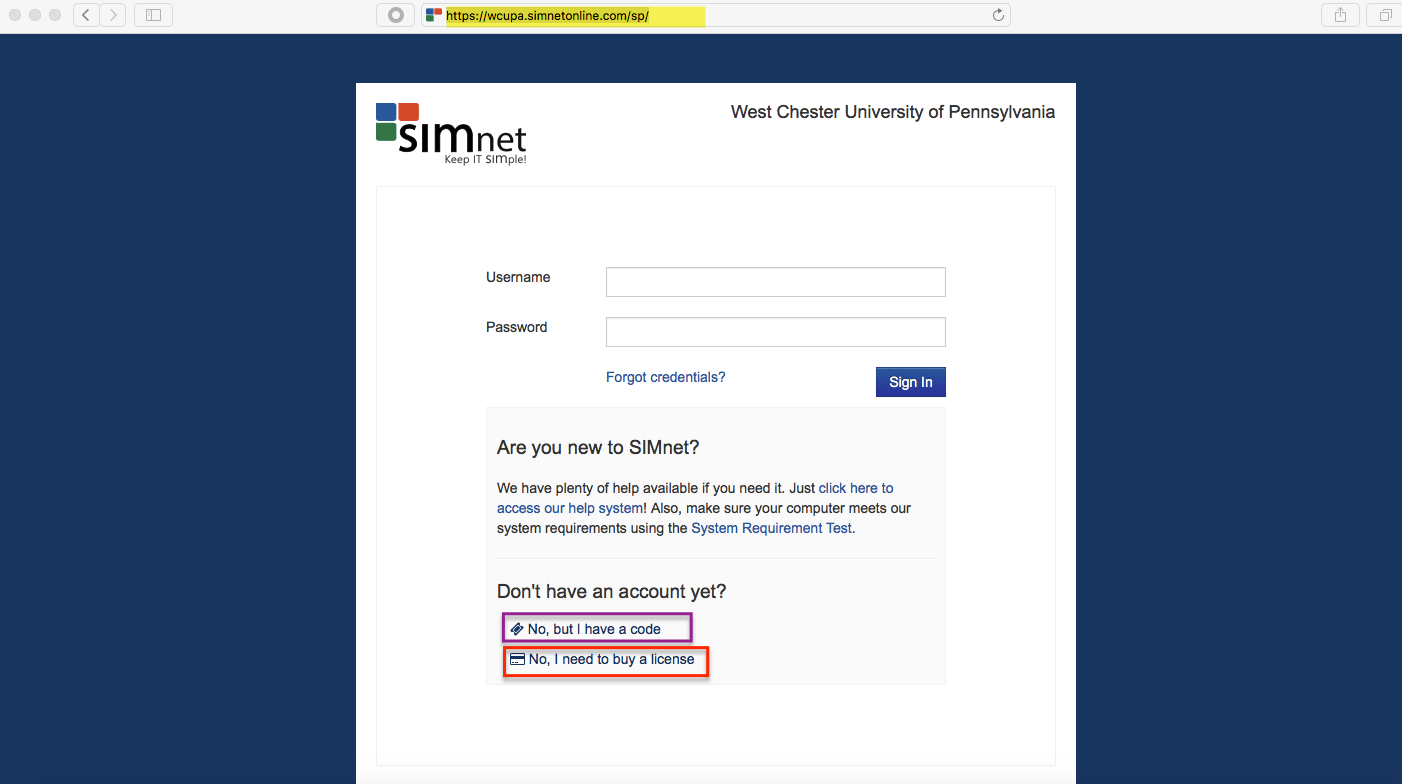 Register and PracticeFirst be sure the computer is on! Sign with your username email account (yes, be sure you include the @wcupa.edu), and password. To get your SIMnet account you have to register HERE. You can purchase a code online in SIMnet or activate a code if you purchased it at the bookstore on the same site. If you purchased your code at the bookstore, choose “No, but I have a code. If you need to purchase a code choose “No, I need to buy a license.” 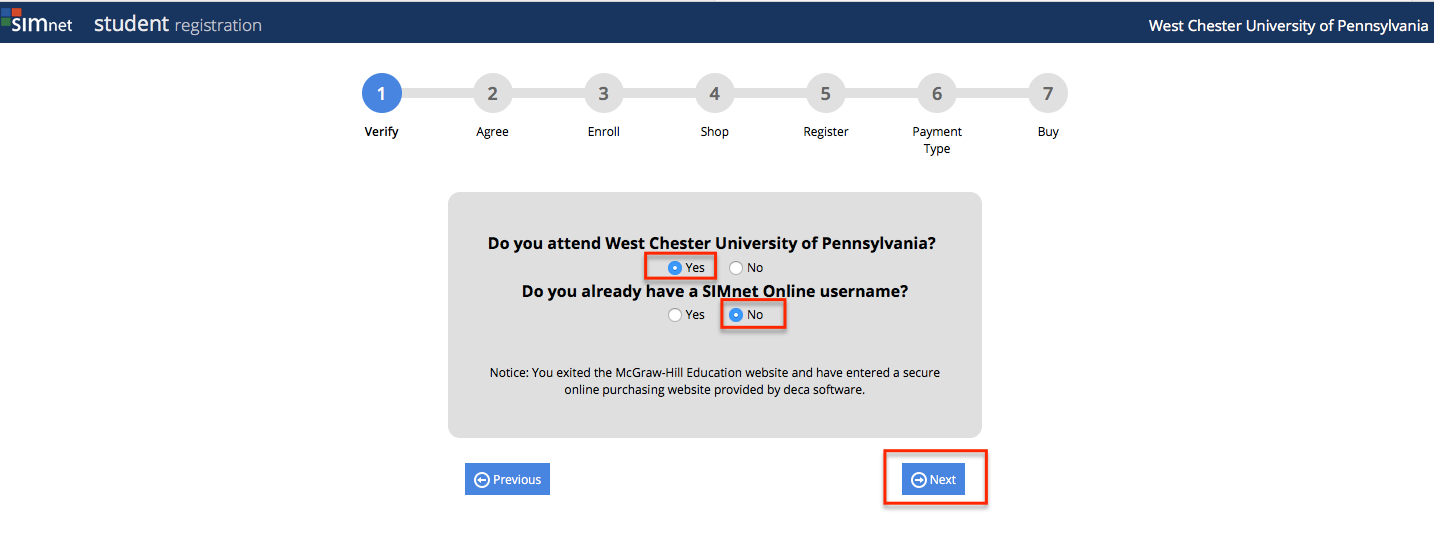 After you verify you attend West Chester University and don’t have a SIMnet Online account you have to agree to the License terms.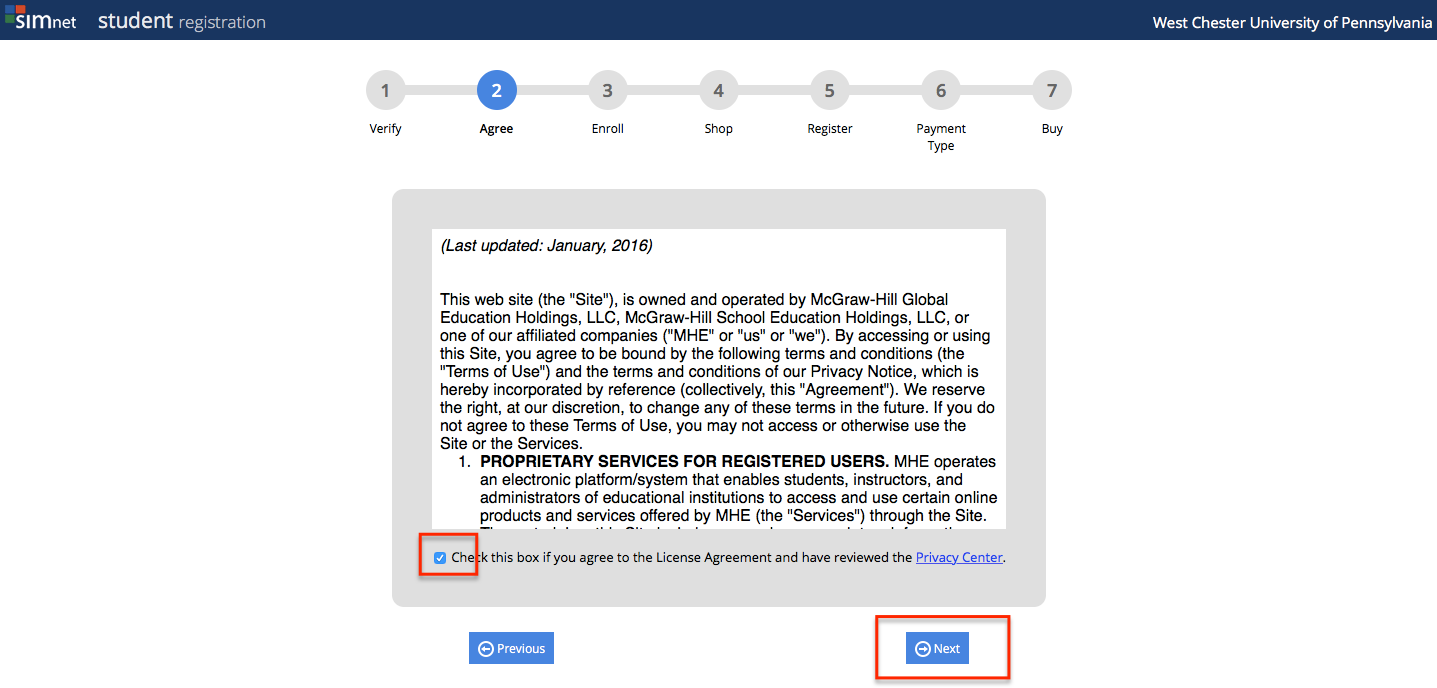 Next, enroll for the “Excel 2016 Test.”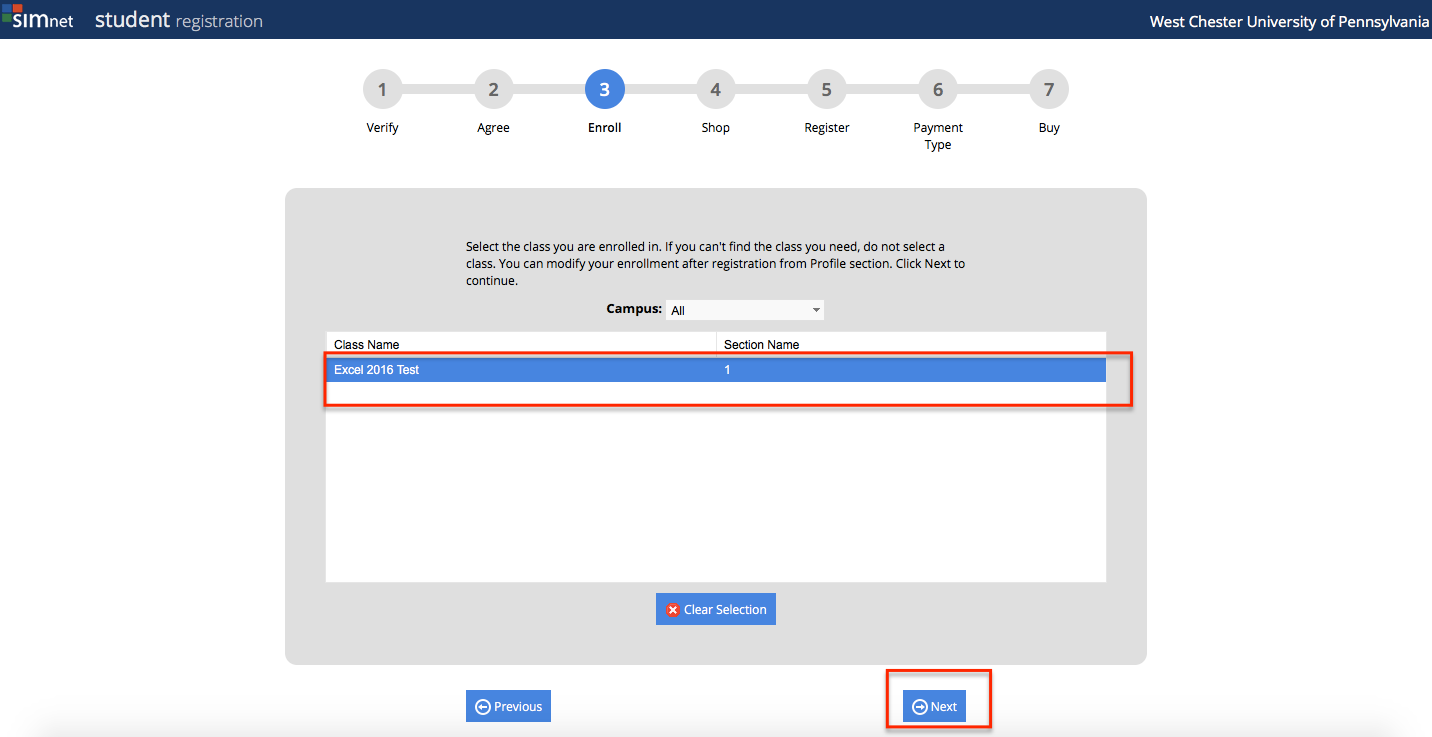 After you enroll in the Excel 2016 Test, go to the next step to purchase the 2016 access. In the next window select SIMnet 2016.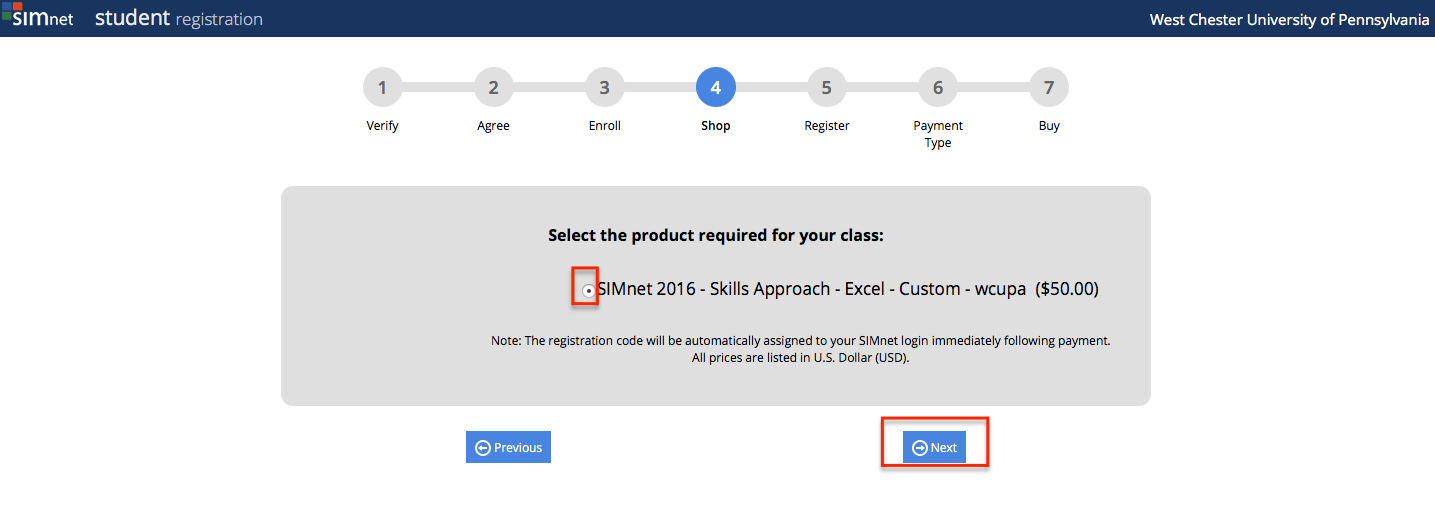 In the next window, you will be requested to fill out your name, school ID, and the login information that you will use to sign in for the test. DO NOT forget the username and password you created. You might wish to write them down. It will save time later when you're ready for the actual exam.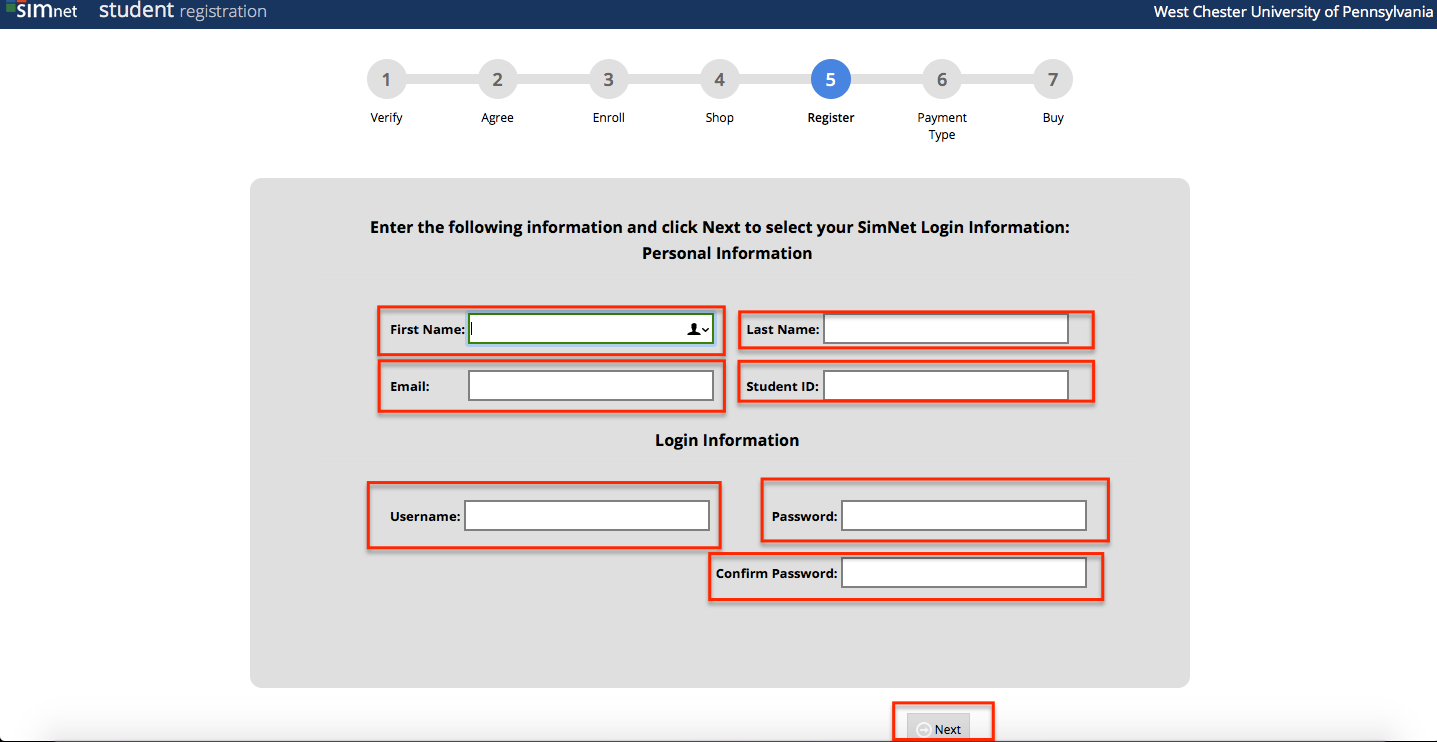 IMPORTANT:Once you are registered you can explore the lessons and take a practice exam at your leisure. You may explore the lessons as many times as you want. You'll only have one practice exam (the practice exam does not allow you to explore right or wrong questions) consisting of 20 questions. The real exam is very similar to the practice exam. It consists of 33 questions. You have 1 attempt for the test and 2 for each question. The minimum passing score is 88%.The EXCEL exam is administered in the Business and Public Management Center Room 115.To schedule the Excel exam, email  EXCELTest@wcupa.edu. You will be provided further instructions on how to register. When you arrive at BPC115, call the lab office 610-436-3172 to be admitted.Troubleshooting:In case you sign in but don't see the Excel 2016 option:Go to the top of your page and click on your name. At the bottom you would see a list of the items you selected. If you don’t see Excel 2016 (you might have Excel Test but not 2016) go to the right of the page and you should see a box with the Excel 2016 exam. Enroll in that class. You should see the Excel 2010 module. Once done, remove all the other exams. If this doesn’t work contact the company. They usually solve the issue but it might take some time.For ANY OTHER technical assistance with the SIMnet card or your SIMnet account call 1-800-331-5094 or you can chat online https://mhedu.force.com/CXG/s/ContactUs FOR DELAWARE COUNTY COMMUNITY COLLEGE STUDENTS:If you are a transfer student from Delaware County Community College you can also take the test at the DCCC. For more information call 610-325-2776.